Региональная Общественная Организация помощи людям, попавшим в трудную жизненную ситуацию «Дыхание Жизни»630051, г. Новосибирск, пр-т. Дзержинского 87, тел. 3-750-200,ИНН 5401382099,ОГРН 1145476110086, КПП 540101001 р/с 40703810323400000001Филиал "Новосибирский" АО "АЛЬФА-БАНК" ИНН 7728168971/КПП 540743001ОГРН 1027700067328  БИК 045004774 к/с 30101810600000000774дыхание-жизни.рфbreath54@mail.ruvk.com/breathoflife54Смета расходов на реализацию благотворительной программы «Здоровый Ребенок» для  ГБУЗ НСО «Регионального Специализированного Дома Ребенка». Цены на товары указаны приблизительно!№Наименование позицииКоличествоСтоимостьСуммаПриобрели1ПОТОК -БР (Гальванизатор)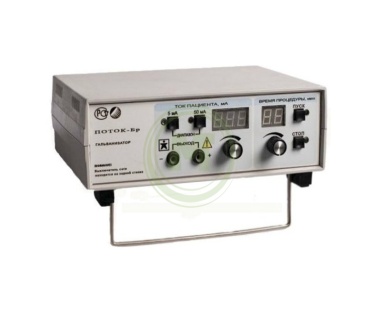 3 шт.18 25054 7502Коктейлер кислородный"Armed" Ldpe Bag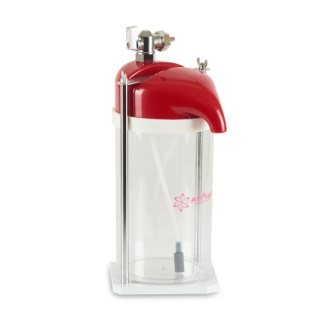 3шт. 4 69014 0703Аппарат для низкочастотной Магнитотерапии            (Магнитер-AMT-02) 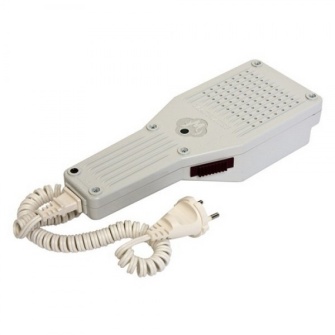 4 шт.5 10020 400            Рамки для А-4100808 000            Бумага офисная20 шт3006 000Итого103 220